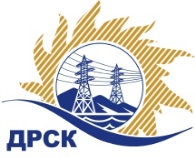 Акционерное Общество«Дальневосточная распределительная сетевая  компания»Протокол № 71/МТПиР-ВПзаседания закупочной комиссии по выбору победителя по открытому аукциону на право заключения договора: «Приборы для определения электрических показателей» для нужд филиалов АО «ДРСК»  
№ ЕИС – 31705739700ПРИСУТСТВОВАЛИ: члены постоянно действующей Закупочной комиссии АО «ДРСК»  1-го уровня.Форма голосования членов Закупочной комиссии: очно-заочная.ВОПРОСЫ, ВЫНОСИМЫЕ НА РАССМОТРЕНИЕ ЗАКУПОЧНОЙ КОМИССИИ: Об участниках аукциона, сделавших предложения о цене.О выборе победителя аукциона.ВОПРОС 1 «Об участниках аукциона, сделавших предложения о цене»РЕШИЛИ:Утвердить перечень участников аукциона, сделавших предложения о цене договора.ВОПРОС 2 «О выборе победителя аукциона»Утвердить ранжировку участников открытого аукциона.2. Признать победителем аукциона: «Приборы для определения электрических показателей» для нужд филиалов АО «ДРСК»    участника, занявшего первое место в ранжировке: ООО  " ЭЛЕКТРОНПРИБОР " ( 141191,Московская область, г. Фрязино, ул. Барские Пруды, д.1) с заявкой на заключение договора на следующих условиях: цена заявки: 12 700 284.26  рублей без учета НДС (14 834 487.43 руб. с учетом НДС). Срок поставки продукции на склады грузополучателей: до 31.03.2018г. (за исключением поставки для филиала АО «ДРСК» «Амурские электрические сети» позиции: Установка поверочная УППУ-МЭ 3,1КМ (комплект поставки согласно Приложения № 1.2.2) (с поверкой) – срок поставки на данную установку 120-135 дней с момента заключения Договора.) Условия оплаты: в течение 30 календарных дней с даты подписания товарной накладной ТОРГ-12 на основании счета, выставленного поставщиком. Гарантия  распространяется на срок указанный  заводом-изготовителем. Терёшкина Г.М.Тел. 397260город  Благовещенск« 16 »  января 2018 года№Наименование претендента на участие в аукционе и его адресцена заявки на участие в аукционе1Общество с ограниченной ответственностью "ЭЛЕКТРОНПРИБОР" 
ИНН/КПП 5052014518/505001001 
ОГРН 104501055024312 700 284.26  рублей без учета НДС (14 834 487.43 руб. с учетом НДС). 2Общество с ограниченной ответственностью "АБРИКОМ" 
ИНН/КПП 5050111153/505001001 
ОГРН 114505000266812 713 022.84 рублей без учета НДС (14 849 518.95 руб. с учетом НДС). 3Общество с ограниченной ответственностью «Сибтеплоэлектрокомплект» 
ИНН/КПП 7018016766/701701001 
ОГРН 102700087182012 738 500.00  рублей без учета НДС (15 031 430.00 руб. с учетом НДС).Место в ранжировкеНаименование и адрес участникаИтоговая заявленная цена по результатам аукциона, руб без НДС. 1 местоОбщество с ограниченной ответственностью "ЭЛЕКТРОНПРИБОР" 
ИНН/КПП 5052014518/505001001 
ОГРН 104501055024312 700 284.26  рублей без учета НДС (14 834 487.43 руб. с учетом НДС). 2 местоОбщество с ограниченной ответственностью "АБРИКОМ" 
ИНН/КПП 5050111153/505001001 
ОГРН 114505000266812 713 022.84 рублей без учета НДС (14 849 518.95 руб. с учетом НДС). 3 местоОбщество с ограниченной ответственностью «Сибтеплоэлектрокомплект» 
ИНН/КПП 7018016766/701701001 
ОГРН 102700087182012 738 500.00  рублей без учета НДС (15 031 430.00 руб. с учетом НДС).Секретарь Закупочной комиссии: Елисеева М.Г. _____________________________